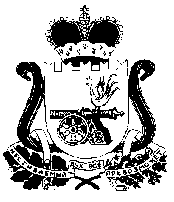                                          АДМИНИСТРАЦИЯ             СТОДОЛИЩЕНСКОГО СЕЛЬСКОГО ПОСЕЛЕНИЯ       ПОЧИНКОВСКОГО РАЙОНА СМОЛЕНСКОЙ ОБЛАСТИ                                           РАСПОРЯЖЕНИЕ от 23.01.2020г                      № 11-аОб   утверждении  Плана   мероприятий  по     противодействию     коррупции    в   Администрации         Стодолищенского  сельского поселения на 2020год     В соответствии с Федеральным законом от 25.12.2008 года №273-ФЗ « О противодействии коррупции», в целях проведения эффективной работы по предупреждению коррупции в Администрации Стодолищенского сельского поселения Починковского района Смоленской области Утвердить  План   мероприятий    по   противодействию    коррупции    в Администрации Стодолищенского сельского поселения на 2020 год (приложение 1).Контроль за исполнением настоящего распоряжения оставляю за собой.Глава муниципального образованияСтодолищенского сельского поселенияПочинковского района Смоленской области                                Л.В. Зиновьева                                                                                                                   Приложение                                                                                                     к распоряжению администрации                                                                                        Стодолищенского сельского поселения                                                                                 Починковского района Смоленской области                                                                                                                    от 23.01.2020г. № 11-аПЛАНмероприятий по противодействию коррупции в Администрации Стодолищенского сельского поселения Починковского района Смоленской области на 2020 год№ п/п                   Мероприятия                    Мероприятия                    Мероприятия                    Мероприятия Ответственные исполнителиСрок выполненияСрок выполненияСрок выполненияСрок выполненияСрок выполнения1Организационные мероприятия Организационные мероприятия Организационные мероприятия Организационные мероприятия 1.1Разработка и утверждение правовыми актами Администрации Стодолищенского сельского поселения ежегодных планов работы по противодействию коррупции    Разработка и утверждение правовыми актами Администрации Стодолищенского сельского поселения ежегодных планов работы по противодействию коррупции    Разработка и утверждение правовыми актами Администрации Стодолищенского сельского поселения ежегодных планов работы по противодействию коррупции    Разработка и утверждение правовыми актами Администрации Стодолищенского сельского поселения ежегодных планов работы по противодействию коррупции    председатель комиссииянварь 2020годаянварь 2020годаянварь 2020годаянварь 2020годаянварь 2020года1.2.Проведение заседаний Комиссии по противодействию коррупции в Администрации Стодолищенского сельского поселения Починковского района Смоленской области (по плану).Проведение заседаний Комиссии по противодействию коррупции в Администрации Стодолищенского сельского поселения Починковского района Смоленской области (по плану).Проведение заседаний Комиссии по противодействию коррупции в Администрации Стодолищенского сельского поселения Починковского района Смоленской области (по плану).Проведение заседаний Комиссии по противодействию коррупции в Администрации Стодолищенского сельского поселения Починковского района Смоленской области (по плану).председатель комиссии1 раз в квартал1 раз в квартал1 раз в квартал1 раз в квартал1 раз в квартал1.3.  Анализ  заявлений и обращений граждан на предмет наличия информации о фактах коррупции среди муниципальных служащих Администрации  Стодолищенского сельского поселения Починковского района Смоленской области.    Анализ  заявлений и обращений граждан на предмет наличия информации о фактах коррупции среди муниципальных служащих Администрации  Стодолищенского сельского поселения Починковского района Смоленской области.    Анализ  заявлений и обращений граждан на предмет наличия информации о фактах коррупции среди муниципальных служащих Администрации  Стодолищенского сельского поселения Починковского района Смоленской области.    Анализ  заявлений и обращений граждан на предмет наличия информации о фактах коррупции среди муниципальных служащих Администрации  Стодолищенского сельского поселения Починковского района Смоленской области.   председатель комиссии     ежемесячно     ежемесячно     ежемесячно     ежемесячно     ежемесячно1.4.Опубликование отчетов о деятельности Главы муниципального образования Стодолищенского сельского поселения Починковского района Смоленской области, Администрации Стодолищенского сельского поселения Починковского района  Смоленской области Опубликование отчетов о деятельности Главы муниципального образования Стодолищенского сельского поселения Починковского района Смоленской области, Администрации Стодолищенского сельского поселения Починковского района  Смоленской области Опубликование отчетов о деятельности Главы муниципального образования Стодолищенского сельского поселения Починковского района Смоленской области, Администрации Стодолищенского сельского поселения Починковского района  Смоленской области Опубликование отчетов о деятельности Главы муниципального образования Стодолищенского сельского поселения Починковского района Смоленской области, Администрации Стодолищенского сельского поселения Починковского района  Смоленской области председатель комиссии         ежегодно         ежегодно         ежегодно         ежегодно         ежегодно2.Противодействие коррупции при прохождении муниципальной службыПротиводействие коррупции при прохождении муниципальной службыПротиводействие коррупции при прохождении муниципальной службыПротиводействие коррупции при прохождении муниципальной службыПротиводействие коррупции при прохождении муниципальной службыПротиводействие коррупции при прохождении муниципальной службыПротиводействие коррупции при прохождении муниципальной службыПротиводействие коррупции при прохождении муниципальной службыПротиводействие коррупции при прохождении муниципальной службыПротиводействие коррупции при прохождении муниципальной службы2.1Обеспечение представления муниципальными служащими, замещающими должности муниципальной службы в администрации Стодолищенского сельского поселения (далее - муниципальные служащие), сведений о доходах, имуществе и обязательствах имущественного характера в соответствии с законодательством и муниципальными правовыми актамиОбеспечение представления муниципальными служащими, замещающими должности муниципальной службы в администрации Стодолищенского сельского поселения (далее - муниципальные служащие), сведений о доходах, имуществе и обязательствах имущественного характера в соответствии с законодательством и муниципальными правовыми актамиОбеспечение представления муниципальными служащими, замещающими должности муниципальной службы в администрации Стодолищенского сельского поселения (далее - муниципальные служащие), сведений о доходах, имуществе и обязательствах имущественного характера в соответствии с законодательством и муниципальными правовыми актамиспециалист1категории Новикова Г.Е.специалист1категории Новикова Г.Е.специалист1категории Новикова Г.Е.ежегодно апрель-майежегодно апрель-майежегодно апрель-майежегодно апрель-май2.2Осуществление контроля исполнения муниципальными служащими Администрации Стодолищенского сельского поселения Починковского района Смоленской области обязанности по уведомлению представителя нанимателя о выполнении иной оплачиваемой работыОсуществление контроля исполнения муниципальными служащими Администрации Стодолищенского сельского поселения Починковского района Смоленской области обязанности по уведомлению представителя нанимателя о выполнении иной оплачиваемой работыОсуществление контроля исполнения муниципальными служащими Администрации Стодолищенского сельского поселения Починковского района Смоленской области обязанности по уведомлению представителя нанимателя о выполнении иной оплачиваемой работыкомиссия по соблюдению требований к служебному поведению муниципальных служащих и урегулированию конфликта интересов Администрации Стодолищенского сельского поселения Починковского района   Смоленской областикомиссия по соблюдению требований к служебному поведению муниципальных служащих и урегулированию конфликта интересов Администрации Стодолищенского сельского поселения Починковского района   Смоленской областикомиссия по соблюдению требований к служебному поведению муниципальных служащих и урегулированию конфликта интересов Администрации Стодолищенского сельского поселения Починковского района   Смоленской областипостояннопостояннопостояннопостоянно2.3Принятие мер по соблюдению муниципальными служащими общих принципов служебного поведенияПринятие мер по соблюдению муниципальными служащими общих принципов служебного поведенияПринятие мер по соблюдению муниципальными служащими общих принципов служебного поведениякомиссия по соблюдению требований к служебному поведению муниципальных служащих и урегулированию конфликта интересов Администрации Стодолищенского сельского поселения Починковского района   Смоленской областикомиссия по соблюдению требований к служебному поведению муниципальных служащих и урегулированию конфликта интересов Администрации Стодолищенского сельского поселения Починковского района   Смоленской областикомиссия по соблюдению требований к служебному поведению муниципальных служащих и урегулированию конфликта интересов Администрации Стодолищенского сельского поселения Починковского района   Смоленской областипостоянно   постоянно   постоянно   постоянно   2.4Осуществление мер по правовому просвещению и формированию у муниципальных служащих и граждан  муниципального образования уважительного отношения к законуОсуществление мер по правовому просвещению и формированию у муниципальных служащих и граждан  муниципального образования уважительного отношения к законуОсуществление мер по правовому просвещению и формированию у муниципальных служащих и граждан  муниципального образования уважительного отношения к законупредседатель комиссиипредседатель комиссиипредседатель комиссиипостояннопостояннопостояннопостоянно3Меры по совершенствованию муниципального управления в целях предупреждения коррупцииМеры по совершенствованию муниципального управления в целях предупреждения коррупцииМеры по совершенствованию муниципального управления в целях предупреждения коррупцииМеры по совершенствованию муниципального управления в целях предупреждения коррупцииМеры по совершенствованию муниципального управления в целях предупреждения коррупцииМеры по совершенствованию муниципального управления в целях предупреждения коррупцииМеры по совершенствованию муниципального управления в целях предупреждения коррупцииМеры по совершенствованию муниципального управления в целях предупреждения коррупцииМеры по совершенствованию муниципального управления в целях предупреждения коррупцииМеры по совершенствованию муниципального управления в целях предупреждения коррупции3.1Совершенствование организации закупок с целью противодействия коррупции при размещении муниципальных заказов. Обеспечение увеличения доли размещения муниципального заказа путем проведения открытых конкурсов, открытых аукционов, в том числе совместных торгов.Совершенствование организации закупок с целью противодействия коррупции при размещении муниципальных заказов. Обеспечение увеличения доли размещения муниципального заказа путем проведения открытых конкурсов, открытых аукционов, в том числе совместных торгов.Совершенствование организации закупок с целью противодействия коррупции при размещении муниципальных заказов. Обеспечение увеличения доли размещения муниципального заказа путем проведения открытых конкурсов, открытых аукционов, в том числе совместных торгов.Главный  специалистНовикова Н.В.Главный  специалистНовикова Н.В.Главный  специалистНовикова Н.В.Главный  специалистНовикова Н.В.постояннопостояннопостоянно3.2Проведение в установленном порядке антикоррупционной экспертизы документов, связанных с размещением муниципальных заказов для нужд  Администрации Стодолищенского сельского поселения Починковского района Смоленской области.Проведение в установленном порядке антикоррупционной экспертизы документов, связанных с размещением муниципальных заказов для нужд  Администрации Стодолищенского сельского поселения Починковского района Смоленской области.Проведение в установленном порядке антикоррупционной экспертизы документов, связанных с размещением муниципальных заказов для нужд  Администрации Стодолищенского сельского поселения Починковского района Смоленской области.председатель комиссиипредседатель комиссиипредседатель комиссиипредседатель комиссии постоянно постоянно постоянно3.3Проведение мониторинга размещения муниципальных заказов в соответствии с требованиями федеральных законов и законов Смоленской областиПроведение мониторинга размещения муниципальных заказов в соответствии с требованиями федеральных законов и законов Смоленской областиПроведение мониторинга размещения муниципальных заказов в соответствии с требованиями федеральных законов и законов Смоленской областиГлавный  специалист   Новикова Н.В.Главный  специалист   Новикова Н.В.Главный  специалист   Новикова Н.В.Главный  специалист   Новикова Н.В.постояннопостояннопостоянно3.4Утверждение  административных регламентов предоставления муниципальных услуг.Утверждение  административных регламентов предоставления муниципальных услуг.Утверждение  административных регламентов предоставления муниципальных услуг.специалист1 категории Новикова Г.Е.специалист1 категории Новикова Г.Е.специалист1 категории Новикова Г.Е.специалист1 категории Новикова Г.Е.по мере необходимостипо мере необходимостипо мере необходимости4Экспертиза проектов нормативных  правовых актов с целью выявления в них положений, способствующих проявлению коррупцииЭкспертиза проектов нормативных  правовых актов с целью выявления в них положений, способствующих проявлению коррупцииЭкспертиза проектов нормативных  правовых актов с целью выявления в них положений, способствующих проявлению коррупцииЭкспертиза проектов нормативных  правовых актов с целью выявления в них положений, способствующих проявлению коррупцииЭкспертиза проектов нормативных  правовых актов с целью выявления в них положений, способствующих проявлению коррупцииЭкспертиза проектов нормативных  правовых актов с целью выявления в них положений, способствующих проявлению коррупцииЭкспертиза проектов нормативных  правовых актов с целью выявления в них положений, способствующих проявлению коррупцииЭкспертиза проектов нормативных  правовых актов с целью выявления в них положений, способствующих проявлению коррупцииЭкспертиза проектов нормативных  правовых актов с целью выявления в них положений, способствующих проявлению коррупцииЭкспертиза проектов нормативных  правовых актов с целью выявления в них положений, способствующих проявлению коррупции4.1Проведение антикоррупционной экспертизы нормативных правовых актов администрации Стодолищенского сельского поселения и их проектовПроведение антикоррупционной экспертизы нормативных правовых актов администрации Стодолищенского сельского поселения и их проектовПроведение антикоррупционной экспертизы нормативных правовых актов администрации Стодолищенского сельского поселения и их проектовспециалист1 категорииНовикова Г.Е.специалист1 категорииНовикова Г.Е.специалист1 категорииНовикова Г.Е.специалист1 категорииНовикова Г.Е.постояннопостояннопостоянно5Формирование у муниципальных служащих Администрации Стодолищенского сельского поселения Починковского района Смоленской области и гражданского общества нетерпимого отношения к коррупционным проявлениямФормирование у муниципальных служащих Администрации Стодолищенского сельского поселения Починковского района Смоленской области и гражданского общества нетерпимого отношения к коррупционным проявлениямФормирование у муниципальных служащих Администрации Стодолищенского сельского поселения Починковского района Смоленской области и гражданского общества нетерпимого отношения к коррупционным проявлениямФормирование у муниципальных служащих Администрации Стодолищенского сельского поселения Починковского района Смоленской области и гражданского общества нетерпимого отношения к коррупционным проявлениямФормирование у муниципальных служащих Администрации Стодолищенского сельского поселения Починковского района Смоленской области и гражданского общества нетерпимого отношения к коррупционным проявлениямФормирование у муниципальных служащих Администрации Стодолищенского сельского поселения Починковского района Смоленской области и гражданского общества нетерпимого отношения к коррупционным проявлениямФормирование у муниципальных служащих Администрации Стодолищенского сельского поселения Починковского района Смоленской области и гражданского общества нетерпимого отношения к коррупционным проявлениямФормирование у муниципальных служащих Администрации Стодолищенского сельского поселения Починковского района Смоленской области и гражданского общества нетерпимого отношения к коррупционным проявлениямФормирование у муниципальных служащих Администрации Стодолищенского сельского поселения Починковского района Смоленской области и гражданского общества нетерпимого отношения к коррупционным проявлениямФормирование у муниципальных служащих Администрации Стодолищенского сельского поселения Починковского района Смоленской области и гражданского общества нетерпимого отношения к коррупционным проявлениям5.1Осуществление анализа жалоб и обращений граждан на наличие сведений о фактах коррупции и проверки наличия фактов, указанных в обращениях.Комиссия по противодействию коррупции в АдминистрацииСтодолищенского сельского поселения Починковского района Смоленской областиКомиссия по противодействию коррупции в АдминистрацииСтодолищенского сельского поселения Починковского района Смоленской областиКомиссия по противодействию коррупции в АдминистрацииСтодолищенского сельского поселения Починковского района Смоленской областиКомиссия по противодействию коррупции в АдминистрацииСтодолищенского сельского поселения Починковского района Смоленской областиКомиссия по противодействию коррупции в АдминистрацииСтодолищенского сельского поселения Починковского района Смоленской областиКомиссия по противодействию коррупции в АдминистрацииСтодолищенского сельского поселения Починковского района Смоленской областиКомиссия по противодействию коррупции в АдминистрацииСтодолищенского сельского поселения Починковского района Смоленской областипо мере поступленияпо мере поступления6Обеспечение доступа граждан и организаций к информации о деятельности органов местного самоуправления Обеспечение доступа граждан и организаций к информации о деятельности органов местного самоуправления Обеспечение доступа граждан и организаций к информации о деятельности органов местного самоуправления Обеспечение доступа граждан и организаций к информации о деятельности органов местного самоуправления Обеспечение доступа граждан и организаций к информации о деятельности органов местного самоуправления Обеспечение доступа граждан и организаций к информации о деятельности органов местного самоуправления Обеспечение доступа граждан и организаций к информации о деятельности органов местного самоуправления Обеспечение доступа граждан и организаций к информации о деятельности органов местного самоуправления Обеспечение доступа граждан и организаций к информации о деятельности органов местного самоуправления Обеспечение доступа граждан и организаций к информации о деятельности органов местного самоуправления 6.1Проведение анализа обращений граждан, организаций, поступающих в органы местного самоуправления, содержащих информацию о коррупционных проявлениях, в целях организации контроля проверки указанных обращений, своевременного выявления и устранения причин нарушения прав, свобод и законных интересов граждан и организацийПроведение анализа обращений граждан, организаций, поступающих в органы местного самоуправления, содержащих информацию о коррупционных проявлениях, в целях организации контроля проверки указанных обращений, своевременного выявления и устранения причин нарушения прав, свобод и законных интересов граждан и организацийКомиссия по противодействию коррупции в АдминистрацииСтодолищенского сельского поселения Починковского района Смоленской областиКомиссия по противодействию коррупции в АдминистрацииСтодолищенского сельского поселения Починковского района Смоленской областиКомиссия по противодействию коррупции в АдминистрацииСтодолищенского сельского поселения Починковского района Смоленской областиКомиссия по противодействию коррупции в АдминистрацииСтодолищенского сельского поселения Починковского района Смоленской областиКомиссия по противодействию коррупции в АдминистрацииСтодолищенского сельского поселения Починковского района Смоленской областиКомиссия по противодействию коррупции в АдминистрацииСтодолищенского сельского поселения Починковского района Смоленской областиКомиссия по противодействию коррупции в АдминистрацииСтодолищенского сельского поселения Починковского района Смоленской областипо мере поступления6.2Использование интернет-страницы на сайте Администрации Стодолищенского сельского поселения Починковского района  Смоленской области, посвященной противодействию коррупции в муниципальном образовании  Использование интернет-страницы на сайте Администрации Стодолищенского сельского поселения Починковского района  Смоленской области, посвященной противодействию коррупции в муниципальном образовании  специалист 1 категории Новикова Г.Е.специалист 1 категории Новикова Г.Е.специалист 1 категории Новикова Г.Е.специалист 1 категории Новикова Г.Е.специалист 1 категории Новикова Г.Е.специалист 1 категории Новикова Г.Е.специалист 1 категории Новикова Г.Е.постоянно6.3Обеспечение размещения на  официальном сайте Администрации Стодолищенского сельского поселения Починковского района Смоленской области информации об антикоррупционной деятельности, создание и ведение специализированного раздела, посвященного вопросам противодействия коррупцииОбеспечение размещения на  официальном сайте Администрации Стодолищенского сельского поселения Починковского района Смоленской области информации об антикоррупционной деятельности, создание и ведение специализированного раздела, посвященного вопросам противодействия коррупцииспециалист 1 категорииНовикова Г.Е.специалист 1 категорииНовикова Г.Е.специалист 1 категорииНовикова Г.Е.специалист 1 категорииНовикова Г.Е.специалист 1 категорииНовикова Г.Е.специалист 1 категорииНовикова Г.Е.специалист 1 категорииНовикова Г.Е.по мере необходимости